REQUERIMENTO Nº Assunto: Solicita informações sobre a coleta dos recicláveis.Senhor Presidente,CONSIDERANDO a importância da reciclagem, um processo que consiste na transformação de materiais usados em produtos novos, que poderão ser reinseridos na cadeia de consumo sem a necessidade de extrair mais recursos naturais. Uma ação que contribui significativamente para a preservação ambiental e para a redução do lixo gerado pelo ser humano.CONSIDERANDO que diversos produtos compostos por vidro, plástico, papel, alumínio, entre outros, podem ser reciclados, de modo a reaproveitar os materiais, reduzir o consumo de matéria-prima e diminuir a poluição da água, do ar e do solo. Contribuindo também na minimização da quantidade de lixo acumulado em aterros sanitários, gerando a redução da produção de gases tóxicos e de chorume, substâncias muito prejudiciais para o ambiente. CONSIDERANDO que é relevante para a sociedade, uma vez que gera empregos em cooperativas e contribui como alternativas de geração de renda para a manutenção e sobrevivência de muitas famílias e diversos catadores de materiais recicláveis, que fazem um trabalho excepcional recolhendo, separando e encaminhando o material diretamente para a reciclagem.CONSIDERANDO as diversas campanhas educativas, desenvolvidas no intuito de mobilizar a comunidade para uma participação mais efetiva e ativa na implantação da coleta seletiva de resíduos sólidos, separando os materiais recicláveis e/ou reutilizáveis, ressaltando o seu papel e levando a ideia de que a reciclagem por si só não pode ser considerada a solução, mas que a mudança de hábitos e atitudes traz diversos benefícios.CONSIDERANDO 	que o material recolhido deve chegar às cooperativas em bom estado para que possam ser devidamente separados e encaminhados.CONSIDERANDO 	que a Prefeitura fez a troca do caminhão da coleta seletiva para um caminhão com compactador, que acaba por inutilizar uma quantidade razoável do material recolhido, pois em seu processo gera a quebra e mistura demasiada dos materiais encaminhados para a cooperativa.CONSIDERANDO que o caminhão com compactador não é o mais adequado para a coleta seletiva e é alvo de reclamações dos munícipes e dos cooperados que perdem grande parte do material.REQUEREMOS, nos termos regimentais e após ouvido o Douto e Soberano Plenário, que seja oficiado Senhor Prefeito Municipal, para que informe à esta Casa de Leis:   1 – Por que foi realizada a troca do caminhão da coleta seletiva por caminhão com compactador?2 – A cooperativa foi consultada antes e após a realização da troca?3 – A prefeitura pretende atender a população e aos cooperados que solicitam a volta do caminhão com caçamba para a coleta dos recicláveis?4 -  Qual a previsão para normalização do sistema de coleta adequado?			SALA DAS SESSÕES, 22 de maio de 2020.LEILA BEDANI        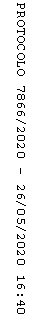 